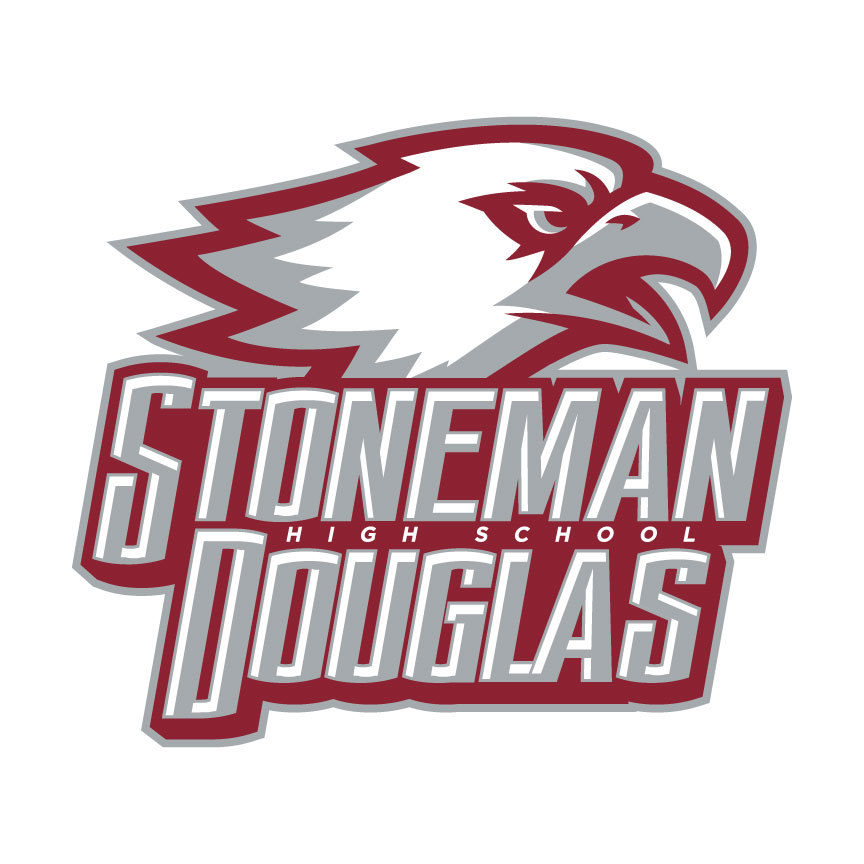 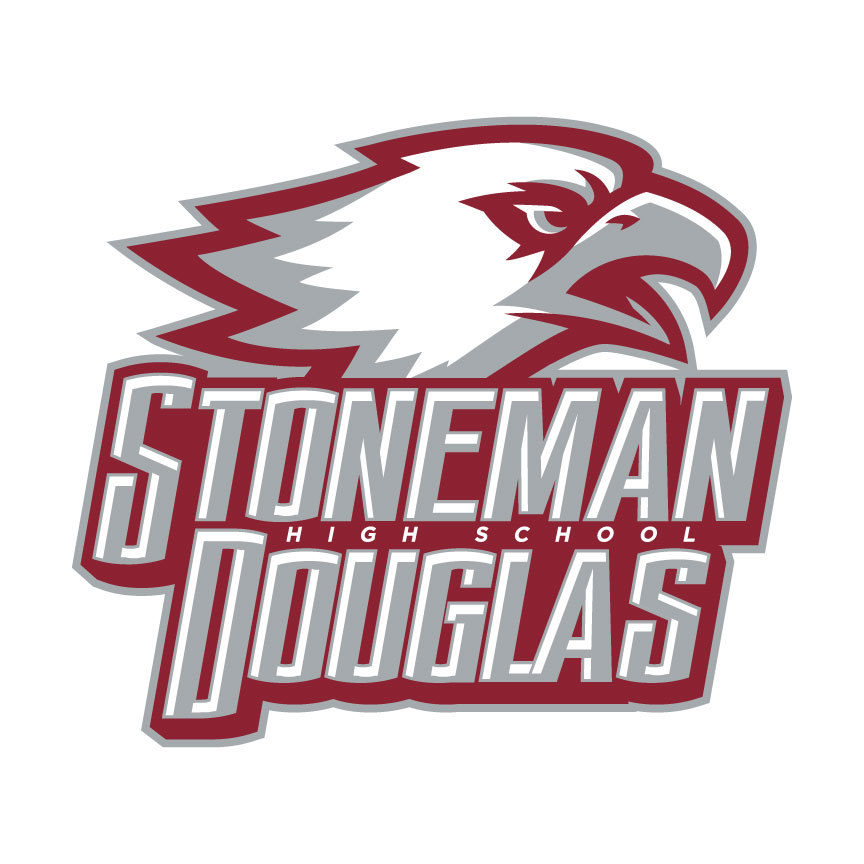                                                     M 